Для экспертов и участников Финала V Национального чемпионата «Молодые профессионалы» (WorldSkills Russia) в 2017 году в аэропорту, железнодорожном вокзале и автовокзале будет организован трансфер. На парковках будут находится брендированные автобусы, которые будут доставлять участников и экспертов в отели.Для участников деловой программы будет организован трансфер от места прибытия до отеля для делегаций следующего статуса: министры, заместители министров, губернаторы, заместители губернаторов. Остальные участники добираются самостоятельно на общественном транспорте (автобусы, троллейбусы, маршрутные такси, такси). Номера телефонов такси, перечень городских автобусных маршрутов регулярного сообщения, перечень троллейбусных маршрутов и схема маршрута электротранспорта указаны ниже.Перечень городских автобусных маршрутов регулярного сообщенияПеречень троллейбусных маршрутов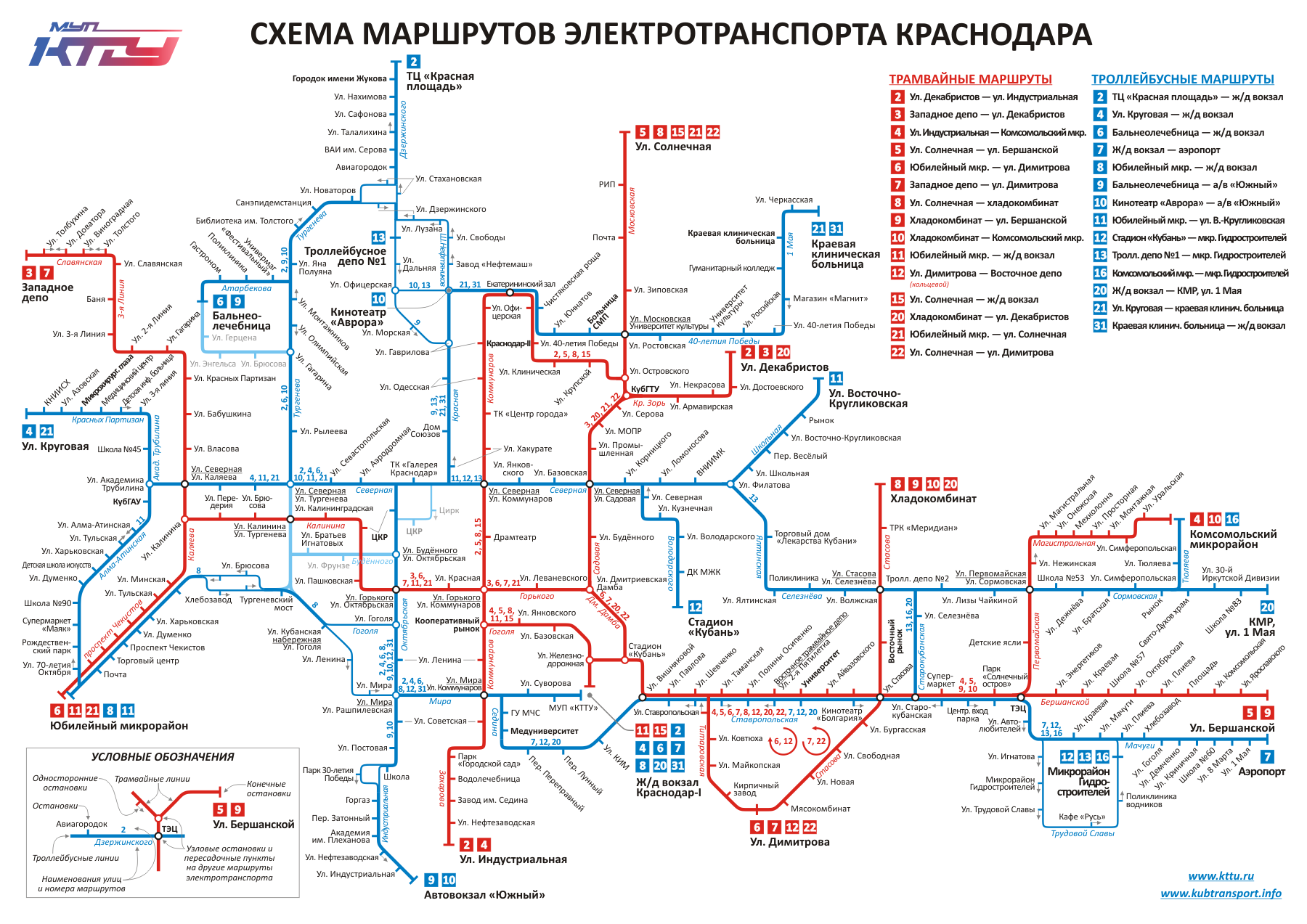 Название таксиНомера телефонов999+7 (861)222-22-99, +7 (861)275-82-00058058, +7 (861)255-00-66, +7 (861)255-00-90777+7 (861)225-33-33, 22-555-22Авангард+7 (861)261-47-45, 8-928-422-36-36
8-918-295-22-40, 8-902-404-44-20Агат+7 (861)274-48-88, +7 (861)274-22-22
+7 (861)277-11-22Алло+7 (861)272-78-78, +7 (861)272-81-81Афина+7 (861)267-00-00, +7 (861)267-01-11Альфа+7 (861)234-45-00Багира+7 (861)22-16-555Бари+7 (861)222-22-44Б-52+7 (861)235-35-35, 253-53-53, 267-66-66Вираж+7 (861)210-06-66, +7 (861)2-313-666ВМВ+7 (861)2-740-740Водник+7 (861)211-0-211, 211-0-212Гера+7 (861)234-40-40Городское+7 (861)228-88-88, 233-55-99Домино+7 (861)247-44-22, +7 (861)255-77-87
8-918-963-44-63Джаз+7 (861)216-85-16Екатерина+7 (861)2-629-629, +7-918-999-17-37Зеленый огонек+7 (861)255-55-00, +7 (861)255-52-52
8-918-135-36-65,8-909-443-30-39Кабриолет+7 (861)234-56-00, +7 (861)235-63-96
+7 (861)2-356-396, 8-918-160-63-63Кавказ+7 (861)26-11-111, +7 (861)2-511-511
+7 (861)269-51-69, +7 (861)2-511-411Каскад+7 (861)2-333-333, +7 (861)234-20-20
+7 (861)27-444-44Кондор+7 (861)2-111-888Копеечка+7 (861)255-35-50, 8-918-641-40-07Кубань+7 (861)253-53-05Каспер+7 (861)245-666-1, +7 (861)272-600-1
8-918-908-55-55Невада+7 (861)2-743-222, +7 (861)2-747-747
+7 (861)2-74-7777Пума+7 (861)2-555-554, +7 (861)2-740-555
+7 (861)2-740-333, +7 (861)2-740-444Престиж+7 (861)246-50-50, +7 (861)274-31-11
+7 (861)274-45-00Лидер+7 (861)257-10-57Русь+7 (861)2-353-600Ракета+7 (861)274-55-55, +7 (861)275-24-00
8-918-333-99-22Союз+7 (861)2-524-000Скиф+7 (861)274-22-44, +7 (861)2-742-444TapTaxi+7 (861)205-05-05Такси-Сервис057, +7 (861)262-88-88, +7 (861)262-38-88Таксо+7 (861)211-23-23, +7 (861)269-55-55Торнадо+7 (861)254-05-40, +7 (861)2-745-745
+7 (861)2-745-735Тройка-Экспресс+7 (861)253-61-84, +7 (861)253-54-54Такса+7 (861)255-255-1, +7 (861)2542951Удача+7 (861)255-55-33, +7 (861)227-03-03Формула+7 (861)222-91-91Формула Люкс+7 (861)225-20-25Центральное такси+7 (861)222-00-00, 224-00-00, 225-00-00Эконом-Такси+7 (861)27-27-111, +7 (861)24-24-111
+7 (861)230-21-08 Экспресс+7 (861)234-34-34, +7 (861)227-07-47
+7 (861)227-07-67 Энрика+7 (861)253-5535, 235-9494Южный город+7 (861)2-714-714, +7 918-043-97-43Юпитер+7 (861)273 04 04, +7 (861)234-16-16№ 
маршрутаНаименование маршрута1Бальнеолечебница - Железнодорожный вокзал «Краснодар-I»Мира, Красная, к/т "Аврора", шоссе Нефтяников, Лузана, Дзержинского, Новаторов, Тургенева, Атарбекова, Бальнеолечебница2ул. Совхозная – ул. Старокубанская3Краевая клиническая больница – автовокзал «Южный»3аЛесхоз – Больница (станица Елизаветинская)4Краевая клиническая больница – МУП «Краснодарагромаркет»5аВоенный городок им. маршала Г.К. Жукова – автовокзал «Южный»Городок Жукова (Энка), Дзержинского, Грибоедова, Ярославская, Гастелло, Красная, Северная, ЦКР, Октябрьская, Красина, Индустриальная, Яблоновский мост7аЦентральная аллея городского кладбища – ул. Славянская8аавтовокзал «Южный» – поселок 1-е отделение учхоза «Кубань»9Комсомольский микрорайон – микрорайон ГидростроителейГидрострой, Игнатова, Трудовой Славы,Благоева,Мачуги, Фадеева,Гоголя, Кирова, Горького, Бородинская, Монтажная, Сормовская, Тюляева, 1 Мая, КМР11Юбилейный микрорайон – Краевая клиническая больницаККБ, 1 мая, 40-летия Победы,Колхозная, Офицерская, Красная, Северная, 2-я Линия, Алма-Атинская, 70 лет Октября, Проспект Чекистов, ЮМР12микрорайон Гидростроителей – ул. им. Гаврилова П.М.Гидрострой, Игнатова, Трудовой Славы, Благоева, Мачуги, ТЭЦ, Ставропольская,Вещевой рынок, Мед академия, Советская, Красная, Гаврилова13микрорайон Гидростроителей – БальнеолечебницаГидрострой, Игнатова, Трудовой Славы, Благоева, Мачуги, ТЭЦ, Ставропольская, Старокубанская, Селезнева, Ялтинская, Северная, Красная, к/т «Аврора», Шоссе Нефтяников, Лузана, Дзержинского, Новаторов, Тургенева, Атарбекова, Бальнеолечебница14Комсомольский микрорайон - БальнеолечебницаБальнеолечебница, Герцена, Гагарина, Тургенева, Северная, Ялтинская, Селезнева, Сормовская, Тюляева,Уральская, 1 Мая, КМР16 (36)Центральный колхозный рынок – ул. Комарова17Торгово-развлекательный комплекс «Семь звёзд» – ул. Волжская – Торгово-развлекательный комплекс «Семь звёзд»  (кольцевой)17аТоргово-развлекательный комплекс «Семь звёзд» – микрорайон Гидростроителей17бТоргово-развлекательный комплекс «Семь звёзд» – мега центр «Красная площадь»19 (49)Комсомольский микрорайон – Юбилейный микрорайон70 лет Октября, Алма-Атинская, 2-я Линия, Северная, Тургенева, Кубанская набережная, Красина, Октябрьская, Постовая, Ставропольская, Вещевой рынок, Ставропольская, Уральская, ФФЗ, ярмарка «Гарант», Лизы Чайкиной, Сормовская20ул. им. Толбухина –  Железнодорожный вокзал «Краснодар-I»Краснодар-1, Мира, Красноармейская, Кооп рынок, Длинная, Октябрьская, ЦКР, Северная, Аэродромная, Кр Партизан, Микрохирургия глаза, Заполярная, Темрюкская, Сочинская, Славянская, Виноградная, 3-я Линия, Толбухина21ул. Пригородная – торговый центр «Сити - Центр»23аул. им. Вишняковой – Дома Речников24ул. Славянская – ул. Новая25Комсомольский микрорайон - Краевая клиническая больницаКМР, 1 Мая, Уральская, Тюляева, Сормовская, Селезнева, Ялтинская, Северная, Садовая, МОПР, Колхозная, 40-летия Победы, 1 Мая, ККБ26Комсомольский микрорайон – Театр драмыКМР, 1 Мая, Уральская, Тюляева, Сормовская, Селезнева, Ялтинская, Северная, Седина, Буденного, Драмтеатр26аКомсомольский микрорайон – автовокзал «Южный»27Комсомольский микрорайон - Кооперативный рынок1 Мая, Уральская, Тюляева, Сормовская, Старокубанская, Ставропольская, Мед Академия, Пушкина, Красноармейская, Кооп. рынок28Юбилейный микрорайон - микрорайон ГидростройГидрострой, Автолюбителей, Гидростроителей, Благоева, Мачуги, Ставропольская, Вещевой рынок, Седина, Мед Академия, Советская, Красная, Северная, Урицкого, Калинина, 2-я Линия, Алма-Атинская, 70 лет Октября, Проспект Чекистов, ЮМР29поселок Северный – Центральный колхозный рынокЦКР, Октябрьская, Северная, Красная, Бабушкина, Аэродромная, Кр Партизан, Котовского, Гагарина, Тургенева, Дзержинского, Энка, ТК «Красная площадь», Горхутор, пос. Северный30Микрорайон Пашковский - Кооперативный рынокПашковский, 1 Мая, Фадеева, Мачуги, ТЭЦ, Ставропольская, Седина, Мед академия, Пушкина, Красноармейская, Кооп. рынок30а (31)Комсомольский микрорайон – мега центр «Красная площадь»КМР, Тюляева, Сормовская, Селезнева, Ялтинская, Северная, Красная, к/т «Аврора», мега центр «Красная площадь»34Микрорайон Гидростроителей – МУП «Краснодарагромаркет»35Микрорайон Гидростроителей - Краевая клиническая больница37Микрорайон Гидростроителей - Кооперативный рынокКооп. Рынок, Карасунская, Октябрьская, Мира, Седина, Ставропольская, Вещевой рынок, ТЭЦ, Мачуги, Гидрострой, Игнатова, Трудовой Славы, Благоева38 (42)Юбилейный микрорайон – ул. СредняяЮМР, Проспект Чекистов, 70-летия Октября, Алма-Атинская, Каляева, Кр Партизан, Тургенева, Дзержинского, Гор Хутор, п Северный, п. Калинина38АЮбилейный микрорайон – ул. Комарова39Военный городок им. маршала Г.К. Жукова – микрорайон Гидростроителей40Комсомольский микрорайон – МУП ВКХ «Водоканал»1 Мая, Уральская, Тюляева, Сормовская, Селезнева, Ялтинская, Северная, Красная, к/т «Аврора», Шоссе Нефтяников, Лузана, Рашпилевская, Дальняя, Тургенева, Атарбекова, Водолечебница, Водоканал44Комсомольский микрорайон - автовокзал «Южный»45Краевая  клиническая  больница -  Железнодорожный  вокзал  «Краснодар-I»ККБ, 1 Мая, 40 лет Победы, Российская, Жлобы, Восточно-Кругликовская, Школьная, Филатова, Передовая, Северная, ЦКР, Октябрьская, Карасунская, Кооп рынок, Красноармейская, Мира, Краснодар-147Краевая клиническая больница – Вещевой рынокККБ, 1 Мая, 40 лет Победы, Российская, Жлобы, Восточно-Кругликовская, Школьная, Северная, Ялтинская, Селезнева, 2-я Пятилетка, Ставропольская, Шевченко48Микрорайон Гидростроителей – ул.Черкасская48аАэропорт – ул. Восточно-Кругликовская50Комсомольский микрорайон – Микрохирургия глаза1 Мая, Уральская, Тюляева, Сормовская, Лизы Чайкиной, Новороссийская, Северная, Аэродромная, Кр Партизан, Микрохирургия глаза53Аэропорт – Железнодорожный вокзал «Краснодар-I»Аэропорт, Фадеева, Крупской, Мачуги, ТЭЦ, Ставропольская, Вещевой рынок,Суворова, Мира, Краснодар-158поселок Витаминкомбинат – Комсомольский микрорайон65Микрорайон Гидростроителей – ул. им. Яна Полуяна
Яна Полуяна, Ковалева, Атарбекова, Тургенева, Северная, Октябрьская, ЦКР, Мира, Седина, Ставропольская, Вещевой рынок, ТЭЦ, Мачуги, Гидрострой, Игнатова, Трудовой Славы, Благоева75Юбилейный микрорайон – мега центр «Красная площадь»ЮМР, 70 лет Октября, Алма-Атинская, 2-я Линия, Северная, Красных Партизан, пос. Колосистый, Энка, Дзержинского, ТК «Красная Площадь»77Мега центр «Красная Площадь» – ул. Заводская78Комсомольский микрорайон – торговый комплекс «Метро»85поселок Кирпичного завода – ул. Одесская93микрорайон Гидростроителей – кинотеатр «Аврора»99Юбилейный микрорайон – Комсомольский микрорайон№Трасса маршрута2ТЦ «Красная площадь» — железнодорожный вокзалУл. Дзержинского - ул. Стахановская - ул. Тургенева - ул. Северная - ул. Октябрьская - ул. Мира.Обратно: ул. Мира - ул. Октябрьская - ул. Северная - ул. Тургенева - ул. Новаторов - ул. Дзержинского.4Улица Круговая — железнодорожный вокзалУл. Красных Партизан - ул. 2-я линия - ул. Северная - ул. Октябрьская - ул. Мира.6Бальнеолечебница — железнодорожный вокзалУл. Герцена - ул. Атарбекова - ул. Тургенева - ул. Северная - ул. Октябрьская - ул. Мира.7Железнодорожный вокзал — аэропортУл. Мира - ул. Седина - ул. Постовая - ул. Ставропольская - ул. Трамвайная - ул. Мачуги - ул. Фадеева.8Юбилейный микрорайон — железнодорожный вокзалПр-т Чекистов - ул. Минская - ул. Каляева - ул. Кожевенная - ул. Кубанская набережная - ул. Мира.Обратно: ул. Мира - ул. Октябрьская - ул. Гоголя - ул. Кубанская набережная - ул. Брюсова - ул. Скорняжная - ул. Каляева - ул. Минская - пр-т Чекистов.9Бальнеолечебница — автовокзал «Южный»Ул. Герцена - ул. Атарбекова - ул. Тургенева - ул. Новаторов - ул. Дзержинского - ул. Красная - ул. Северная - ул. Октябрьская - ул. Красина - ул. Оранжерейная - ул. Индустриальная.Обратно: ул. Индустриальная - ул. Красина - ул. Октябрьская - ул. Северная - ул. Красная - ул. Офицерская - ул. Шоссе Нефтяников - ул. Лузана - ул. Дзержинского - ул. Стахановская - ул. Тургенева - ул. Атарбекова - ул. Герцена.10Кинотеатр «Аврора» — автовокзал «Южный»Ул. Шоссе Нефтяников - ул. Лузана - ул. Дзержинского - ул. Стахановская - ул. Тургенева - ул. Северная - ул. Октябрьская - ул. Красина - ул. Оранжерейная - ул. Индустриальная.Обратно: ул. Индустриальная - ул. Красина - ул. Октябрьская - ул. Северная - ул. Тургенева - ул. Новаторов - ул. Дзержинского - ул. Офицерская.11ЦКР — улица Восточно-КругликовскаяУл. Калинина - ул. Октябрьская / Рашпилевская - ул. Северная - ул. Школьная - ул. Восточно-Кругликовская.12Стадион «Кубань» — микрорайон Гидростроителей, улица БлагоеваУл. Володарского - ул. Кузнечная - ул. Корницкого - ул. Северная - ул. Октябрьская - ул. Мира - ул. Седина - ул. Постовая - ул. Ставропольская - ул. Трамвайная - ул. Мачуги - ул. Игнатова - ул. Трудовой Славы - ул. Благоева.Обратно: ул. Благоева - ул. Мачуги - ул. Трамвайная - ул. Ставропольская - ул. Постовая - ул. Седина - ул. Мира - ул. Октябрьская - ул. Северная - ул. Корницкого - ул. Кузнечная - ул. Володарского.13Троллейбусное депо №1 — микрорайон Гидростроителей, улица БлагоеваУл. Дзержинского - ул. Офицерская - ул. Шоссе Нефтяников - ул. Красная - ул. Северная - ул. Ялтинская - ул. Селезнёва - ул. Старокубанская - ул. Ставропольская - ул. Трамвайная - ул. Мачуги - ул. Игнатова - ул. Трудовой Славы - ул. Благоева.Обратно: ул. Благоева - ул. Мачуги - ул. Трамвайная - ул. Ставропольская - ул. Старокубанская - ул. Селезнёва - ул. Ялтинская - ул. Северная - ул. Красная - ул. Офицерская - ул. Шоссе Нефтяников - ул. Лузана - ул. Дзержинского.16КМР, улица Тюляева — микрорайон Гидростроителей, улица БлагоеваУл. Тюляева - ул. Сормовская - ул. Старокубанская - ул. Ставропольская - ул. Трамвайная - ул. Мачуги - ул. Игнатова - ул. Трудовой Славы - ул. Благоева.Обратно: ул. Благоева - ул. Мачуги - ул. Трамвайная - ул. Ставропольская - ул. Старокубанская - ул. Сормовская - ул. Тюляева.20Железнодорожный вокзал — КМР, улица 1 МаяУл. Мира - ул. Седина - ул. Постовая - ул. Ставропольская - ул. Старокубанская - ул. Сормовская - ул. 1 Мая.21Улица Круговая — краевая клиническая больницаУл. Красных Партизан - ул. 2-я линия - ул. Северная - ул. Красная - ул. Красная / Шоссе Нефтяников - ул. Офицерская - ул. Колхозная - ул. 40-летия Победы - ул. 1 Мая - ул. Черкасская.31Краевая клиническая больница — железнодорожный вокзалУл. Черкасская - ул. 1 Мая - ул. 40-летия Победы - ул. Колхозная - ул. Офицерская - ул. Шоссе Нефтяников / Красная - ул. Красная - ул. Северная - ул. Октябрьская - ул. Мира.